АНКЕТА ДЛЯ СЕРТИФИКЦИИПЕРЕВОДЧЕСКИХ УСЛУГ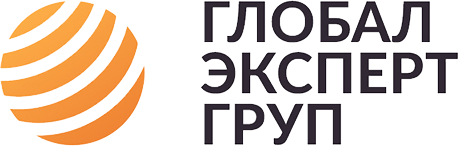 Анкета № ______ (заполняется в ООО «Глобал Эксперт»)Заявитель гарантирует достоверность представленной в данной заявке информации.Лица, указанные в настоящей заявке согласны с обработкой персональных данных.                                                                                                                                                                 М.П.«____» ________________ 201    г.1Наименование организации – Заявителя2Заявляемые для сертификации стандартыПисьменный переводУстный перевод2Заявляемые для сертификации стандарты  ISO 17100:2015  ISO 18841:20182Заявляемые для сертификации стандарты  ASTM F2575 - 14  ASTM F2089 - 152Заявляемые для сертификации стандарты ISO 9001:2015 c международной аккредитацией Великобритании или США ISO 9001:2015 c международной аккредитацией Великобритании или США2Заявляемые для сертификации стандартыДругой стандарт (пожалуйста, укажите):____________________________________Другой стандарт (пожалуйста, укажите):____________________________________3Наличие сертификата по ISO 9001 (если да – укажите орган по сертификации и срок действия сертификата)4ИНН/КПП5Юридический Адрес6Фактический адрес(если отличается от п.2)7Численность Работников  в Штате8Численность работников (переводчиков), работающих удаленно9ФИО и должность первого лица10ФИО контактного Лица11Телефон12Факс13E-mail14WEB site15Банковские Реквизиты (заявителя или лица, оплачивающего услуги по сертификации)Должность ответственного лицаинициалы, фамилияподпись